СОВЕТ  ДЕПУТАТОВ ДОБРИНСКОГО МУНИЦИПАЛЬНОГО РАЙОНАЛипецкой области4-я сессия V-го созываРЕШЕНИЕ18.12.2013г.                                         п.Добринка	                                   № 28-рсО структуре администрации Добринского муниципального районаРассмотрев проект структуры администрации Добринского муниципального района, представленный администрацией района, руководствуясь ст.26 Устава Добринского муниципального района и учитывая решение постоянной комиссии по правовым вопросам, местному самоуправлению, работе с депутатами и делам семьи, детства, молодежи, Совет депутатов Добринского муниципального районаРЕШИЛ:1.Утвердить структуру администрации Добринского муниципального района в новой редакции (прилагается).2.Признать утратившим силу решение Совета депутатов Добринского муниципального района от 09.09.2011г. №345-рс «О структуре администрации Добринского муниципального района».3.Направить указанный нормативный правовой акт главе Добринского муниципального района для подписания.4.Настоящее решение вступает в силу со дня его принятия.Председатель Совета депутатовДобринского муниципального района 			           	В.А.Максимов                    Приложение к решению Совета депутатовДобринского муниципального района        																от 18.12.2013г. № 28-рсСтруктура администрации Добринского муниципального районаГлава Добринского муниципального района                                                                  В.В.Тонких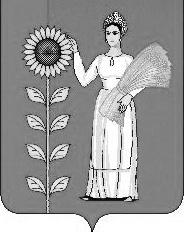 